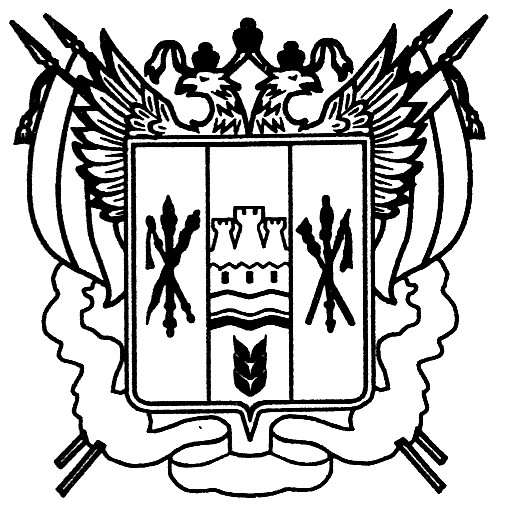 РОССИЙСКАЯ ФЕДЕРАЦИЯРОСТОВСКАЯ ОБЛАСТЬАДМИНИСТРАЦИЯГЛУБОЧАНСКОГО СЕЛЬСКОГО ПОСЕЛЕНИЯПОСТАНОВЛЕНИЕ№ 17В соответствии с постановлением Администрации Глубочанского сельского поселения от 01.11.2018 № 84 «Об утверждении Порядка разработки, реализации и оценки эффективности муниципальных программ Глубочанского сельского поселения»,  Администрация Глубочанского сельского поселения п о с т а н о в л я е т:1. Внести в постановление Администрации Глубочанского сельского поселения от 10.12.2018 № 104 «Об утверждении муниципальной программы Глубочанского сельского поселения «Защита населения и территории от чрезвычайных ситуаций, обеспечение пожарной безопасности и безопасности людей на водных объектах»изменения согласно приложению.2. Контроль за выполнением настоящего постановления оставляю за собой.Приложение к постановлению АдминистрацииГлубочанского сельского поселенияот 24.01.2023 № 17ИЗМЕНЕНИЯ,вносимые в постановление Администрации Глубочанского сельского поселения от 10.12.2018 № 104 «Об утверждении муниципальной программы Глубочанского сельского поселения «Защита населения и территории от чрезвычайных ситуаций, обеспечение пожарной безопасности и безопасности людей на водных объектах»В приложении №1:Подраздел «Ресурсное обеспечение муниципальной программы» раздела «Паспорт муниципальной программы Глубочанского сельского поселения  «Защита населения и территории от чрезвычайных ситуаций, обеспечение пожарной безопасности и безопасности людей на водных объектах» изложить в редакции:2.Подраздел «Ресурсное обеспечение подпрограммы 1» раздела «Паспорт подпрограммы «Пожарная безопасность» изложить в редакции:3. Приложение №3 к муниципальной программе Глубочанского сельского поселения  «Защита населения и территории от   чрезвычайных ситуаций, обеспечение пожарной безопасности и безопасности людей наводных объектах» изложить в редакции:«Приложение №3к муниципальной программе Глубочанского сельского поселения «Защита населения и территории от чрезвычайных ситуаций, обеспечение пожарной безопасности и безопасности людей наводных объектах»РАСХОДЫместного бюджета на реализацию муниципальной программыГлубочанского сельского поселения «Защита населения и территории от чрезвычайных ситуаций,обеспечение пожарной безопасности и безопасности людей на водных объектах»4. Приложение № 4 к муниципальной программе Глубочанского сельского поселения  «Защита населения и территории от чрезвычайных ситуаций, обеспечение пожарной безопасности и безопасности людей на водных объектах» изложить в редакции:«Приложение №4к муниципальной программе Глубочанского сельского поселения «Защита населения и территории от чрезвычайных ситуаций, обеспечение пожарной безопасности и безопасности людей на водных объектах»РАСХОДЫна реализацию муниципальной программы Глубочанского сельского поселения«Защита населения и территории от чрезвычайных ситуаций,обеспечение пожарной безопасности и безопасности людей наводных объектах»24.01.2023х. Плотниковх. ПлотниковО внесении изменений в постановление Администрации Глубочанского сельского поселения от 10.12.2018 № 104 «Об утверждении муниципальной программы Глубочанского сельского поселения «Защита населения и территории от чрезвычайных ситуаций, обеспечение пожарной безопасности и безопасности людей на водных объектах»О внесении изменений в постановление Администрации Глубочанского сельского поселения от 10.12.2018 № 104 «Об утверждении муниципальной программы Глубочанского сельского поселения «Защита населения и территории от чрезвычайных ситуаций, обеспечение пожарной безопасности и безопасности людей на водных объектах»Глава АдминистрацииГлубочанского сельского поселенияГлава АдминистрацииГлубочанского сельского поселенияВ.А.ШахаевПостановление вносит Ведущий специалист«Ресурсное обеспечение муниципальной программы–Общий объем финансирования муниципальной программы составляет 501,0 тыс.рублей, в том числе из местного бюджета:в2019году–268,8 тыс.рублей;в2020году–28,8 тыс.рублей;в2021году–101,5 тыс.рублей;в2022году–33,6 тыс.рублей;в2023году–68,3 тыс.рублей;в2024году–0,0тыс.рублей;в2025году–0,0тыс.рублей;в2026году–000,0тыс.рублей;в2027году–000,0тыс.рублей;в2028году–000,0тыс.рублей;в2029году–000,0тыс.рублей;в2030году–000,0тыс.рублей. »;«Ресурсное обеспечение подпрограммы 1–Общий объем финансирования подпрограммы 1 в 2019–2030 годах за счет всех источников–501,0 тыс.рублей, в том числе за счет местного бюджета:В 2019году–268,8тыс.рублей;в2020году–28,8 тыс.рублей;в2021году–101,5 тыс.рублей;в2022году–33,6тыс.рублей;в2023году–68,3 тыс.рублей;в2024году–0,0тыс.рублей;в2025году–0,0 тыс.рублей;в2026году–000тыс.рублей;в2027году–000тыс.рублей;в2028году–000тыс.рублей;в2029году–000тыс.рублей;в2030году–000тыс.рублей. »;Общий объем финансирования подпрограммы 1 в 2019–2030 годах за счет всех источников–501,0 тыс.рублей, в том числе за счет местного бюджета:В 2019году–268,8тыс.рублей;в2020году–28,8 тыс.рублей;в2021году–101,5 тыс.рублей;в2022году–33,6тыс.рублей;в2023году–68,3 тыс.рублей;в2024году–0,0тыс.рублей;в2025году–0,0 тыс.рублей;в2026году–000тыс.рублей;в2027году–000тыс.рублей;в2028году–000тыс.рублей;в2029году–000тыс.рублей;в2030году–000тыс.рублей. »;№п/пНаименование муниципальной программы,подпрограммы, номер и наименование основного мероприятияОтветственный исполнитель, соисполнитель, участникКод бюджетнойКлассификации расходовКод бюджетнойКлассификации расходовКод бюджетнойКлассификации расходовКод бюджетнойКлассификации расходовОбъем расходов, всего(тыс.рублей)В том числе по годам реализацииМуниципальной программы(тыс.рублей)В том числе по годам реализацииМуниципальной программы(тыс.рублей)В том числе по годам реализацииМуниципальной программы(тыс.рублей)В том числе по годам реализацииМуниципальной программы(тыс.рублей)В том числе по годам реализацииМуниципальной программы(тыс.рублей)В том числе по годам реализацииМуниципальной программы(тыс.рублей)В том числе по годам реализацииМуниципальной программы(тыс.рублей)В том числе по годам реализацииМуниципальной программы(тыс.рублей)В том числе по годам реализацииМуниципальной программы(тыс.рублей)В том числе по годам реализацииМуниципальной программы(тыс.рублей)В том числе по годам реализацииМуниципальной программы(тыс.рублей)В том числе по годам реализацииМуниципальной программы(тыс.рублей)№п/пНаименование муниципальной программы,подпрограммы, номер и наименование основного мероприятияОтветственный исполнитель, соисполнитель, участникГРБСРзПрЦСРВРОбъем расходов, всего(тыс.рублей)20192020202120222023202420252026202720282029203012345678910111213141516171819201.Муниципальная программа Глубочанского сельского поселения «Защита населения и территории от чрезвычайных ситуаций, обеспечение пожарной безопасности и безопасности людей на водных объектах»всегов том числе:501,0268,828,8101,533,668,300000001.Муниципальная программа Глубочанского сельского поселения «Защита населения и территории от чрезвычайных ситуаций, обеспечение пожарной безопасности и безопасности людей на водных объектах»Администрация Глубочанского сельского поселения2.Подпрограмма «Пожарная безопасность»всегов том числе:501,0268,828,8101,533,668,300000003.Основное мероприятие 1.1. Обеспечение первичных мер пожарной безопасности (в том числе обслуживание пожарной сигнализации)Администрация Глубочанского сельско сельского поселения95103100310026070240257,6242,4015,20000000003.Основное мероприятие 1.1. Обеспечение первичных мер пожарной безопасности (в том числе обслуживание пожарной сигнализации)Администрация Глубочанского сельско сельского поселения951031003100S26024028,7000028,700000003.Основное мероприятие 1.1. Обеспечение первичных мер пожарной безопасности (в том числе обслуживание пожарной сигнализации)МУК СДК "Глубочанский"95108010310000590610214,726,428,886,333,639,600000004.Основное мероприятие 1.2. Обучение населения о мерах пожарной безопасностиАдминистрация Глубочанского сельского поселения4.Основное мероприятие 1.2. Обучение населения о мерах пожарной безопасностиАдминистрация Глубочанского сельского поселения0без финансовых затратбез финансовых затратбез финансовых затратбез финансовых затратбез финансовых затратбез финансовых затратбез финансовых затратбез финансовых затратбез финансовых затратбез финансовых затратбез финансовых затратбез финансовых затрат5.Подпрограмма «Защита от чрезвычайных ситуаций»всегов том числе:00000000000006.Основное мероприятие 2.1. Поддержание в готовности и модернизация локальной системы оповещения населенияАдминистрация Глубочанского сельского поселения00000000000007.Основное мероприятие 2.2. Подготовка уполномоченных работников территориальной (областной) подсистемы единой государственной системы предупреждения и ликвидации чрезвычайных ситуацийАдминистрация Глубочанского сельского поселения00000000000008.Подпрограмма «Обеспечение безопасности наводе»всегов том числе:00000000000009.Основное мероприятие 3.1. Приобретение памяток, знаков о запрете купания в запрещенных местахАдминистрация Глубочанского сельского поселения0000000000000»;№п/пНаименованиеМуниципальной программы, наименование подпрограммыИсточникифинансированияОбъем расходов, всего(тыс.рублей)В том числе по годам реализации муниципальной программы (тыс.рублей)В том числе по годам реализации муниципальной программы (тыс.рублей)В том числе по годам реализации муниципальной программы (тыс.рублей)В том числе по годам реализации муниципальной программы (тыс.рублей)В том числе по годам реализации муниципальной программы (тыс.рублей)В том числе по годам реализации муниципальной программы (тыс.рублей)В том числе по годам реализации муниципальной программы (тыс.рублей)В том числе по годам реализации муниципальной программы (тыс.рублей)В том числе по годам реализации муниципальной программы (тыс.рублей)В том числе по годам реализации муниципальной программы (тыс.рублей)В том числе по годам реализации муниципальной программы (тыс.рублей)В том числе по годам реализации муниципальной программы (тыс.рублей)№п/пНаименованиеМуниципальной программы, наименование подпрограммыИсточникифинансированияОбъем расходов, всего(тыс.рублей)201920202021202220232024202520262027202820292030123456789101112131415161.Муниципальная программа Глубочанского сельского поселения «Защита населения и территории от чрезвычайных ситуаций, обеспечение пожарной безопасности и безопасности людей наводных объектах»всего501,0268,828,8101,533,668,300000001.Муниципальная программа Глубочанского сельского поселения «Защита населения и территории от чрезвычайных ситуаций, обеспечение пожарной безопасности и безопасности людей наводных объектах»Местный бюджет501,0268,828,8101,533,668,300000002.Подпрограмма «Пожарная безопасность»всего501,0268,828,8101,533,668,300000002.Подпрограмма «Пожарная безопасность»Местный бюджет501,0268,828,8101,533,668,300000003.Подпрограмма «Защита от чрезвычайных ситуаций»всего00000000000003.Подпрограмма «Защита от чрезвычайных ситуаций»Местный бюджет00000000000004.Подпрограмма« Обеспечение безопасности на воде»всего00000000000004.Подпрограмма« Обеспечение безопасности на воде»Местный бюджет0000000000000».Глава АдминистрацииГлубочанского сельского поселенияВ.А.Шахаев